Муниципальное общеобразовательное учреждениеТимшерская средняя общеобразовательная школаУтверждаюДиректор школы   Н.А.Паршукова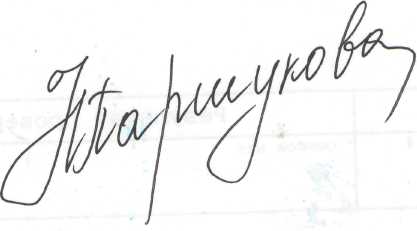 Введено в действие приказом  №321от «10» ноября  2022 года.Принято педсоветомПротокол № 6 от 09 ноября  2022 годаПОЛОЖЕНИЕтелефонного обслуживания населения при обращении за консультацией в МОУ Тимшерскую СОШ1. Общие положенияНастоящий   порядок определяет основные задачи телефонного обслуживания населения при обращении за консультацией в МОУ Тимшерскую СОШ (далее – Школа), требования к порядку оказания консультативной помощи и предоставления информации по телефону и ведению телефонного разговора работниками Школы, требования к регистрации и обработке обращений населения по телефону (далее – телефонное обслуживание, информирование (консультирование).Под телефонным обслуживанием в настоящем   порядке понимается оказание консультативной помощи и предоставление информации.Телефонное обслуживание осуществляется Школой на безвозмездной основе.Телефонное обслуживание осуществляется на основе Конституции Российской Федерации, Конституции Республики Коми, Федерального закона от 2 мая 2006 г. № 59-ФЗ «О порядке рассмотрения обращений граждан Российской Федерации», 	Федерального закона от 27 июля 2006 г.  № 152-ФЗ «О персональных данных».Телефонные звонки принимаются работником Школы, осуществляющим телефонное обслуживание,  с 9.00 до 16 часов (кроме выходных и праздничных дней).Информация о телефоне обслуживания Школы (номер телефона, режим работы, основные задачи) доводится до сведения населения  путем размещения на официальном сайте Школы.Работник несет ответственность за полноту и достоверность предоставленной информации.Основные задачи телефонного обслуживанияОсновными задачами телефонного обслуживания являются: оказание населению  бесплатной квалифицированной консультативной помощи по вопросам предоставления  начального общего, основного общего, среднего  общего и дополнительного образования;повышение уровня информированности населения в части обеспечения прав и гарантий граждан в сфере образования;обеспечение доступности получения населением информации об оказываемых   образовательных услугах.Требования к порядку предоставления информации по телефону и ведению телефонного разговораВ целях рационального использования времени телефонный разговор не может превышать 15 минут и должен состоять из следующих этапов: установление связей (взаимное представление); обсуждение вопроса, интересующего обратившегося за консультацией в Школу (далее – заявитель); информирование (консультирование) заявителя; завершение разговора.При ответах на телефонные звонки работник подробно и в вежливой (корректной) форме информирует заявителей по интересующим  их вопросам.Ответ на телефонный звонок должен начинаться с информации о Школы, в которую позвонил гражданин, фамилии, имени, отчестве (последнее – при наличии) и должности работника, принявшего телефонный звонок.При информировании (консультировании) работник обязан:внимательно выслушивать заявителя;информировать (консультировать) заявителя в сжатой форме, кратко, четко, в доброжелательном тоне;использовать при информировании (консультировании) официально-деловой стиль;не допускать при информировании (консультировании) просторечий, междометий, односложных ответов;запрашивать у заявителя фамилию, имя, отчество (последнее – при наличии), номер контактного телефона, почтовый адрес (при необходимости), по которому должен быть направлен ответ;выяснять причину обращения заявителя за консультацией;перед окончанием разговора сделать обобщение по информированию (консультированию). Если заявитель получил исчерпывающую информацию по заданному им вопросу и время, отведенное на информирование (консультирование), истекло, работнику, извинившись, необходимо закончить разговор.Телефонный разговор не должен прерываться работником отвлечением на другой телефонный звонок и другие обстоятельства. В случае если заявитель настроен агрессивно, допускает употребление в речи ненормативной лексики, работнику необходимо объяснить заявителю, что разговор в подобной форме не допустим. Работник обязан избегать конфликтных ситуаций, способных нанести ущерб репутации  Школе. Работник информирует (консультирует) заявителя в случае, если вопрос относится к компетенции Школы. В случае если необходима дополнительная консультация работника Школы соответствующего профиля (далее – работник соответствующего профиля), имеет право привлекать к информированию (консультированию) работника соответствующего профиля.  Работник обязан заполнить в журнале учета обращений граждан по телефону Школы (далее – Журнал) графу с указанием фамилии, имени, отчества (последнее – при наличии) работника соответствующего профиля, предоставившего информирование (консультирование) заявителя.В случае если работник соответствующего профиля отсутствует по уважительным причинам (болезнь, отпуск, командировка, совещание и т.д.) предлагают заявителю:перезвонить повторно (если известно время возвращения работника соответствующего профиля);оформить телефонное обращение как карточку личного приема. В этом случае работник заполняет разделы карточки личного приема со слов заявителя, делает отметку «Обращение по телефону» (ответ дается в сроки, установленные для рассмотрения письменных обращений);перезвонить заявителю после получения необходимой информации для информирования (консультирования) в срок, согласованный с заявителем;прийти на личный прием.Непредставление заявителем информации о себе (фамилия, имя, отчество (последнее – при наличии), почтовый адрес, номер контактного телефона и т.д.) не лишает его права на информирование (консультирование). В случае, если без вышеуказанной информации о заявителе информирование (консультирование) не представляется возможным, обращение к рассмотрению не принимается.В случае если заявитель без указания информации о себе сообщает о готовящихся, происшедших или совершаемых правонарушениях, работник обязан доложить полученную информацию руководству Школы и в органы полиции.Требования к регистрации и обработке обращений заявителя по телефонуВсе телефонные обращения ежедневно фиксируются работником в Журнале, составленному по форме согласно приложению к настоящему   порядку.Приложение к   порядку телефонного обслуживания населения при обращении за консультацией в Управление образования ФормаЖУРНАЛучета обращений граждан по телефонуНачат         «___»_________Окончен    «___»_________На_______________листахСрок хранения___________№ п/пДата обращенияФ.И.О. гражданинаПочтовый адрес, контактный телефон гражданинаСуть вопросаРезультат информирования (консультирования)Дополнительная информация123456